Сотрудники школыКГУ «ООШ села Старый Колутон»Отдела образования по Астраханскому району управления образования по Акмолинской области№ФИО педагога/тех.персоналаНаименование организации, должностьФото3*4Нагрузка и расписание№ приказа и дата назначенияКакую категорию имеет, приказ № дата присвоения, наличие сертификатовСведения о перевдижении по образовательным учреждениям (приказ об увольнении №, дата, куда был трудоустроен)1Шукеева Гульнур УмиржановнаДиректор школы                            Учитель географии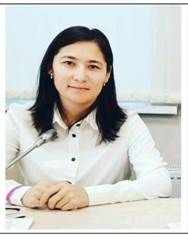 8 часов01.09.2010Педагог-исследователь №152 от 13.08.2020Тұрақты даму мүддесіңе сәйкес үздіксіз білім беру31/05/2023 ж  «Ведение и должность»16/02/20232Беймагамбетова Айнагуль ТемиржановнаЗаместитель директора по УР                                  Учитель начальных классов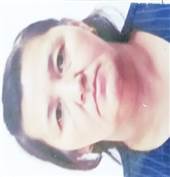 16 часов№55 от 01.12.1996Педагог-эксперт Аналитические компетенции педагогов школ для улучшения практики преподавания 28/10/20223Кишкентаева Динара ОмерзаковнаЗаместитель директора по ВР                                                                Учитель русского языка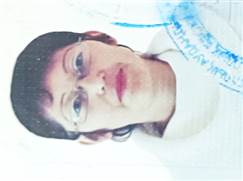 5 часов№19 от 01.09.2018Третья №106 от 13.05.2021О прохождении восьми часового ткурса о профилактике буллинга в образовательной сфере 11/03/20224Кожахметова Асел МаратовнаЗаместитель директора по УР                                                   Учитель английского языка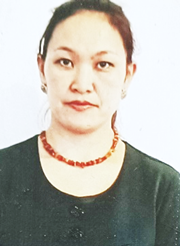 16 часов№378 от 31.08.2005Педагог-модератор №42 от 26.12.2018Современные технологии обучения детей с особыми образовательными потребностями в условиях школы и дома 02/10/20205Омарова Марал БазылжановнаУчитель русского языка и литературы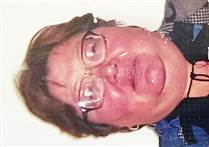 17 часов№63 от 01.09.1994б/к6Искакова Карлыгаш АлдангаровнаУчитель начальных классов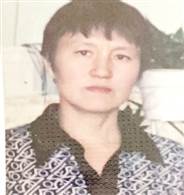 20 часов№48 от 24.10.2001Педагог-эксперт Жанартылған білім бері бағдарламасы бойынша бастауыш сынып мұғалімдерінің біліктілігің арттыру 16/05/20227Хамзина Асель ЕламановнаУчитель начальных классов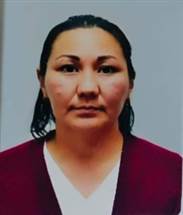 18 часов№29 от 01.09.2010Педагог-эксперт №215 от 11.07.20198Кожахметова Жаркын АлтаевнаУчитель химии, Биологии                                       Учитель математики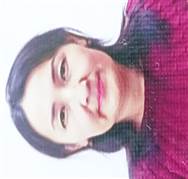 21 часов№65 от 01.09.1998Педагог-модератор9Жанкулов Берик СериковичУчитель истории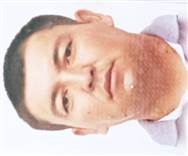 25 часов№44 от 01.09.2007б/к10Алтанбек БауыржанУчитель информатики, лаборант 0,5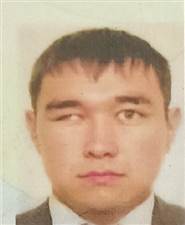 18,5  часов№45 от 01.09.2012б/кСодержание образовательной среды в условиях развития инклюзивного образования 30/04/202012Трощеновская Татьяна ВладимировнаУчитель химии, Биологии,                                      Учитель география 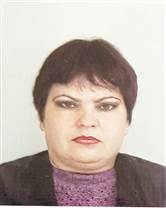 29 часов№11 от 01.09.2006Педагог-исследовательИсследование в практике учителя 22/07/202213Баймагамбетова Айтжан НуржановнаУчитель казахского языка и литературы                                                               Учитель математики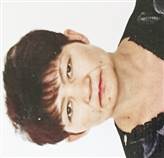 26 часов24.08.2007Педагог-исследователь №170 от 31.12.2020Содержание образовательной среды в условиях развития инклюзивного образования 30/04/202014Баймагамбетов Данияр ЕрхановичУчитель физической культуры                                                                  Учитель НВТП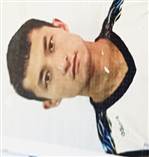 9 часов№ от 01.02.2010Педагог-модераторО прохождении курсов повышения квалификации руководящего состава и специалистов в сфере гражданской защиты06/09/2023 15Ридунова Марина ЯковлевнаУчитель начальных классов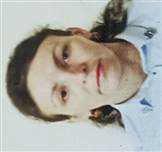 20 часов№46 от 01.09.2012Педагог-эсперт №360 от 31.12.2019Разработка и экспертиза задания для оценивания10/02/202316Алтай РитаУчитель казахского языка и литературы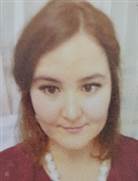 18 часов№38 от 01.09.2012Педагог-модератор №25 от 01.09.202017Кабдулин Ринат ТолеубаевичУчитель физической культуры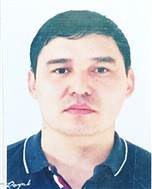 24  часов№3 от 04.01.2017Педагог-эксперт №144 от 13.08.2020Развитие профессиональных компетенций и навыков педагогов физической культуры02/03/202318Кабдулина Жанар СерикпаевнаУчитель начальных классов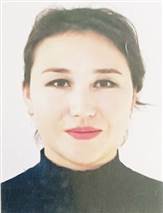 19 часов№2 от 04.01.2017Педагог-эксперт №335 от 21.12.2021О прохождении курсов повышения квалификации руководящего состава и специалистов в сфере гражданской защиты 02/02/202219Төребай ЖасарбекУчитель английского языка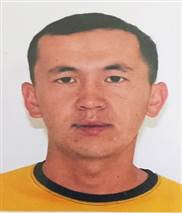 25 часов№30 от 01.09.2019б/кАғылшын тілің оқытудың педагогикасы мен әдістемесі08/08/202120Тайшыбаева Асемгуль ЖанарбековнаУчитель начальных классов                                                        Учитель казахского языка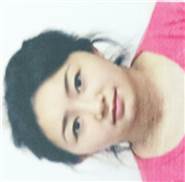 10 часов№41 от 01.09.2018Педагог-модератор №19 от 16.06.2021Современные технологии обучения детей с особыми образовательными потребностями в условиях школы и дома 02/10/202221Савченко Ирина НиколаевнаПсихолог 0,5                                                                            Вожатая 0,5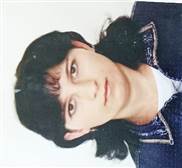 2 часа№439 от 31.08.2005б/кПедагог мәртебесі 30/07/2023 ж22Искакова Айнагуль ЕсенгельдиевнаУчитель начальных классов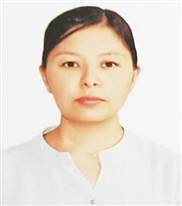 16 часов№23 от 01.09.2020Педагог-модераторНаучно-методические основы преподавания предмета самоапознания 05/11/202123Тайшыбаев Дамир КайратовичУчитель физической культуры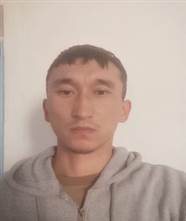 21 часов№22 от 01.09.2020Педагог-модераторРазвитие профессиональных компетенций и навыков педагогов физической культуры02/03/202325Мухамеджанова Нуржамал КамитхановнаУчитель казахского языка и литературы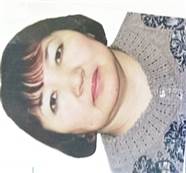 25,5 часов№10 от 10.11.2008Педагог-модераторҚазақ тілі және әдебиет пәні мұғалімінің кәсіби құзіреттіліктерің дамыту29/04/202226Нурилла Әбділәзиз КахраманұлыУчитель русского языка и литературы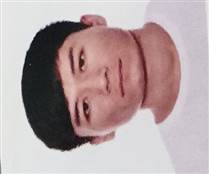 27 часов№34 от 01.10.2020Педагог-модератор №174 от 26.08.2020Организация учебно воспитательного процесса малокомплектной школы на основе интегративного подхода и междисциплинарного синтеза01/10/202127Мұхтарбекова Динара ЕркінқызыУчитель физики                                                                           Учитель математики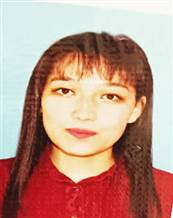 25 часов№21 от 01.09.2020Педагог-модераторРазвитие цифровых компетенций педагогов04/10/2021 29Сунгатова Мадина ЖардемовнаВоспитатель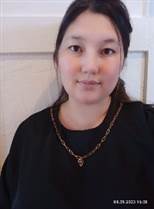 Ставка предшкола17.02.2021б/к30Суйкумбаев Дастан СакеновичУчитель математики 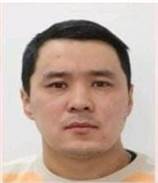 27 часов№37 от 01.09.2023б/к31Суйкумбаева Лаура СаветовнаУчитель информатики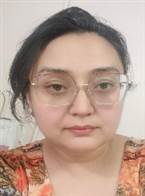 17,5 часов№36 от 01.09.2023б/к32Жанкулова ЖанарУчитель казахского языка и литературы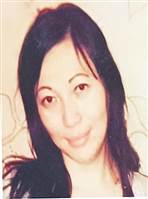 22 часа№29 от 01.09.2010Педагог-модератор № 46 от 26.06.2018Современные технологии обучения детей с особыми образовательными потребностями в условиях школы и дома 02/10/202033Акпанбаев ДаниярУчитель физической культуры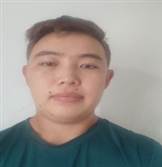 12 часов№42 от 07.09.2023б/к34Дивнич Ольга ВладимировнаУчитель истории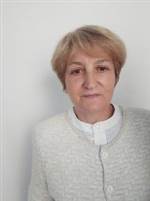 21 часов№41 от 07.09.2023б/к35Габдуллина Жадра АманбаевнаДелопроизводитель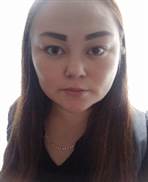 №19 от 02.09.2017б/к36Мырзабаева Айгуль КайрбековнаБиблиотекарь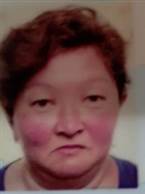 №41 от 06.09.2023б/к37Тайшыбаева Карлыгаш МараковнаТехничка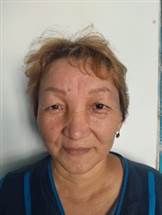 №8 от 04.06.2018б/к38Олейник Светлана ЮрьевнаТехничка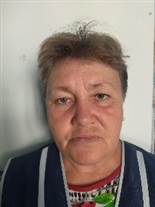 №15 от 01.10.2007б/к39Искакова Райхан МоряковнаСторож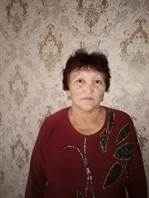 №44 от 01.08.2006б/к40Мырзабаев Даурен ТулегеновичСторож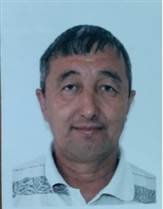 №23 от 01.06.2023б/к41Сунгатов Азамат АрмангалиевичСторож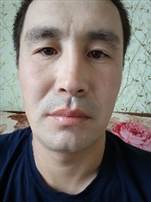 №40 от 01.09.2023б/к42Шауфлер Олег ДмитриевичЭлектрик, рабочий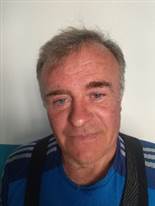 №41 от 08.09.2012б/к43Ермухамбетова Айсулу БайзахановнаГардеробщица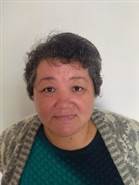 №38 от 01.09.2023б/к44Муканова Назгуль ЕскеновнаВахтер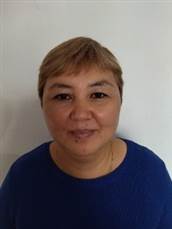 №56 от 07.11.2006б/к45Кабыкенов Мухитден ЕскеновичВодитель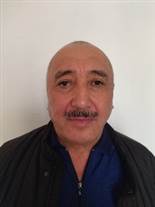 №4 от 01.04.2014б/к46Рамазанова Шуга ТемиртасовнаТехничка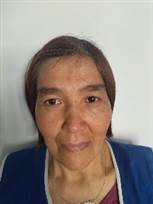 №2 от 21.01.2021б/к47Филипенко Ирина ГеннадьевнаТехничка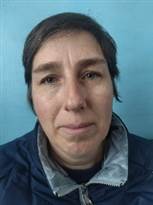 №39 от 01.09.2023б/к48Малова Светлана СтаниславовнаТехничка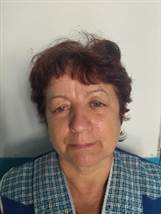 №14 от 01.06.2022б/к49Хабдыраш БахытжанРабочий 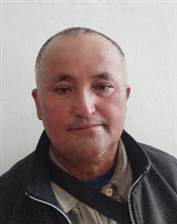 №43 от 08.09.2023б/к